Scrap Teachers Episode 2 Part 1 QuestionsOne of the transfer students called Yoshida says  おおきくなれ、おおきくなれ         (Ookiku nare ookikunare). What does it mean?______________________________________________What number appears in the signage for the shop?		____________________Did the Deputy Principal Mr Yabuki answer the phone with もしもし(moshi moshi)?______________			When the new teacher says he’s going to the shop does he say the word 行きます(ikimas)?  	______________List 3 sponsors of the show.	______________  ______________  ______________Had Oosaki ever stolen before? Give details.  ____________________________________________________________________What does ごめんなさい (gomennasai) mean?  ____________________________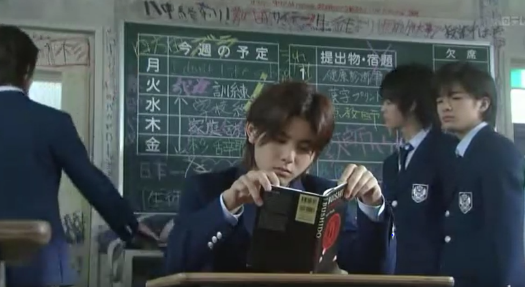 Look at the blackboard at the back of the room. What do you think the 5 kanji characters down the left side mean?______________________________________	What is the title of the book that one of the transfer students is reading at his desk? _______________________________What causes the teachers to panic and pause the meeting suddenly? 	_____________________________________________________________________What penalty does the transfer student give Oosaki for shoplifting?	_____________________________________________________________________You would’ve noticed Oosaki hitting her forehead and saying “te” quite a few times in this first part of the episode. It’s basically a way of saying “Woops” in Japanese. Do we do something similar as a gesture in our culture?_____________________________________________________________________